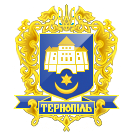 Тернопільська міська радаПОСТІЙНА КОМІСІЯз питань житлово-комунального господарства, екології, надзвичайних ситуацій, енергозабезпечення та енергоефективностіПротокол засідання комісії № 27від 11.12.2018р.Всього членів комісії:	(6) Гевко Г.О., Лупак С.М., Ландяк П.Д., Білан Т.Б., 	Шморгай О.В., Стукало А.В.Присутні члени комісії: 	(6) Гевко Г.О., Лупак С.М., Білан Т.Б., Шморгай О.В., 	Стукало А.В., Ландяк П.Д.Відсутні члени комісії:	(0) Кворум є. Засідання комісії правочинне. На засідання комісії запрошені:Соколовський О.І. – начальник управління житлово – комунального господарства, благоустрою та екології;Кучер Н.П. – начальник фінансового управління;Корчак Т.С. – начальник  управління економіки, промисловості та праці;Гавліч О.В. - головний спеціаліст відділу інженерно-транспортної інфраструктури управління житлово – комунального господарства, благоустрою та екології;Савечко П.М. – завідувач сектору  з питань енергозабезпечення управління житлово – комунального господарства, благоустрою та екології;Поворозник В.М. –  начальник Тернопільського міського відділу Управління ДСНС України у Тернопільській області,Добрікова С.Є. – начальник управління організаційно-виконавчої роботи;Лобурак О.В. – начальник відділу благоустрою та екології управління житлово – комунального господарства, благоустрою та екології;Вишньовська К.С. - головний спеціаліст організаційного відділу ради управління організаційно-виконавчої роботи.Головуюча – голова комісії Гевко Г.О.СЛУХАЛИ:	Про затвердження порядку денного засідання, відповідно до переліку питань, зазначених в листі від 07.12.2018р.  № 2714/01. Виступив: Соколовський О.І., який запропонував доповнити порядок денний наступними питаннями:	Про залучення гранту для фінансування інвестиційного проекту «Реконструкція системи зовнішнього освітлення м. Тернополя «Світло без ртуті».	Про виконання Програми реформування і розвитку житлово-комунального господарства міста Тернополя на 2017-2018 роки, затвердженої рішенням міської ради  від 16.12.2016р. № 7/13/11.	Про внесення змін до рішення виконавчого комітету міської ради від 28.02.2018р. №178 «Про затвердження титульного списку капітального ремонту та реконструкції об’єктів благоустрою в м.Тернополі на 2018 рік».	Про внесення змін до рішення виконавчого комітету міської ради від 21.02.2018р. №150 «Про затвердження титульного списку будівництва бюветів в  м.Тернополі на 2018 рік».	Про внесення змін до рішення виконавчого комітету міської ради від 25.04.2018р. №335 «Про затвердження титульного списку капітального ремонту – заміни та встановлення світлофорних об’єктів (обладнання) в  м.Тернополі на 2018 рік».	Про внесення змін до рішення виконавчого комітету міської ради від 21.02.2018р. №148 «Про затвердження титульного списку капітального ремонту вуличного освітлення в м. Тернополі на 2018 рік».	Про виконання Програми підтримки та стимулювання створення ефективних об’єднань співвласників багатоквартирних будинків міста Тернополя на 2016-2018 роки, затвердженої рішенням міської ради від 26.01.2016р. № 7/5/13.Виступив: Соколовський О.І., який запропонував зняти з розгляду наступне питання:	Про прийняття обладнання до комунальної власності міста від  ПП «Меркурій-Вест».Виступив:	Лупак С.М., який запропонував доповнити порядок денний наступним питанням:Про ПРОГРАМУ підтримки співвласників та стимулювання створення ефективних об’єднань співвласників багатоквартирних будинків міста Тернополя на 2019-2021 роки.Виступив:	Поворозник В.М., який запропонував доповнити порядок денний наступним питанням:Про внесення  змін та доповнень до рішення міської ради від 16.12.2016р. № 7/13/12 «Про затвердження Програми попередження надзвичайних ситуацій та забезпечення пожежної і техногенної безпеки на території м. Тернополя на 2017-2019 роки».Результати голосування за затвердження порядку денного вцілому: За – 6, проти-0, утримались-0. Рішення прийнято.ВИРІШИЛИ:   Затвердити порядок денний комісії в цілому.Порядок денний засідання:Перше питання порядку денного.СЛУХАЛИ: 	Про внесення змін до рішення виконавчого комітету міської ради від 28.02.2018р. №178 «Про затвердження титульного списку капітального ремонту та реконструкції об’єктів благоустрою в м.Тернополі на 2018 рік».ДОПОВІДАЛИ:	Соколовський О.І., Лобурак О.В.ВИРІШИЛИ:	Погодити проект рішення виконавчого комітету «Про внесення змін до рішення виконавчого комітету міської ради від 28.02.2018р. №178 «Про затвердження титульного списку капітального ремонту та реконструкції об’єктів благоустрою в м.Тернополі на 2018 рік».Результати голосування: За – 6, проти-0, утримались-0. Рішення прийнято.Друге питання порядку денного.СЛУХАЛИ: 	Про Програму економічного та соціального розвитку Тернопільської міської територіальної громади на 2019 рік.ДОПОВІДАЛА:	Корчак Т.С.ВИРІШИЛИ:	Погодити проект рішення міської ради «Про Програму економічного та соціального розвитку Тернопільської міської територіальної громади на 2019 рік».Результати голосування: За – 6, проти-0, утримались-0. Рішення прийнято.Третє питання порядку денного.СЛУХАЛИ: 	Про виконання Програми підтримки та стимулювання створення ефективних об’єднань співвласників багатоквартирних будинків міста Тернополя на 2016-2018 роки, затвердженої рішенням міської ради від 26.01.2016р. № 7/5/13.ДОПОВІДАВ:	Соколовський О.І.ВИСТУПИВ:	Білан Т.Б. з наступними пропозиціями:1.Рекомендувати управлінню житлово-комунального господарства, благоустрою та екології в місячний термін після розгляду на комісії звернень щодо фінансової підтримки ОСББ подавати відповідне рішення на розгляд виконавчого комітету.2.Не розглядати звернення щодо фінансової підтримки ОСББ, на які складений адміністративний протокол щодо порушень Правил благоустрою в частині встановлення огорож. ВИРІШИЛИ:	Погодити проект рішення міської ради «Про виконання Програми підтримки та стимулювання створення ефективних об’єднань співвласників багатоквартирних будинків міста Тернополя на 2016-2018 роки, затвердженої рішенням міської ради від 26.01.2016р. № 7/5/13».Результати голосування за проект рішення міської ради, включаючи пропозиції Білана Т.Б.: За – 6, проти-0, утримались-0. Рішення прийнято.Четверте питання порядку денного.СЛУХАЛИ: 	Про зняття з контролю та перенесення термінів виконання рішень міської ради, в частині:			П.1.3. Рішення міської ради від 05.10.2018 року № 7/28/8 «Про депутатський запит депутата міської ради А.П.Шкули»;			П.1.7. п.3 рішення міської ради від 05.10.2018 року № 7/28/178 «Управлінню житлово-комунального господарства, благоустрою та екології довести до відома та вжити заходів контролю до балансоутримувачів та власників будівель міста щодо необхідності влаштування пандусів та передбачення коштів при формуванні їх бюджетів на 2019 рік»;			П.1.15. п.4 рішення міської ради від 05.10.2018 року № 7/28/178 «Управлінню соціальної політики спільно з організаціями, що надають послуги для людей з обмеженими можливостями, зібрати пропозиції щодо необхідності влаштування пандусів в будівлях, що належать до комунальної власності м. Тернополя, та надати міському голові для врахування при формуванні бюджету на 2019 рік»;			П.1.16. Рішення міської ради від 03.03.2016 року № 7/6/1 «Про депутатський запит Ібрагімова М.Р.».ДОПОВІДАЛА:	Добрікова С.Є.ВИРІШИЛИ:	Погодити проект рішення міської ради «Про зняття з контролю та перенесення термінів виконання рішень міської ради», в частині:			П.1.3. Рішення міської ради від 05.10.2018 року № 7/28/8 «Про депутатський запит депутата міської ради А.П.Шкули»;			П.1.7. п.3 рішення міської ради від 05.10.2018 року № 7/28/178 «Управлінню житлово-комунального господарства, благоустрою та екології довести до відома та вжити заходів контролю до балансоутримувачів та власників будівель міста щодо необхідності влаштування пандусів та передбачення коштів при формуванні їх бюджетів на 2019 рік»;			П.1.15. п.4 рішення міської ради від 05.10.2018 року № 7/28/178 «Управлінню соціальної політики спільно з організаціями, що надають послуги для людей з обмеженими можливостями, зібрати пропозиції щодо необхідності влаштування пандусів в будівлях, що належать до комунальної власності м. Тернополя, та надати міському голові для врахування при формуванні бюджету на 2019 рік»;			П.1.16.Рішення міської ради від 03.03.2016 року № 7/6/1 «Про депутатський запит Ібрагімова М.Р.».Результати голосування: За – 6, проти-0, утримались-0. Рішення прийнято.П’яте питання порядку денного.СЛУХАЛИ: 	Про затвердження Програми реформування і розвитку житлово-комунального господарства Тернопільської міської територіальної громади на 2019-2020 роки.ДОПОВІДАЛИ:	Соколовський О.І., Лобурак О.В.ВИСТУПИВ:	Лупак С.М. з пропозиціями			-замінити в додатку до «Програми реформування і розвитку житлово-комунального господарства Тернопільської міської територіальної громади на 2019-2020 роки» п.2.1 підпункт: «недосконалість існуючої системи збору ТПВ та великогабаритних відходів;			-виправити кількість в процентному співвідношенні багатоквартирних будинків з центральним опаленням.ВИРІШИЛИ:	Погодити проект рішення міської ради «Про затвердження Програми реформування і розвитку житлово-комунального господарства Тернопільської міської територіальної громади на 2019-2020 роки».Результати голосування: За – 6, проти-0, утримались-0. Рішення прийнято.Шосте питання порядку денного.СЛУХАЛИ: 	Про надання в безоплатне користування майна комунальної власності міста.ДОПОВІДАВ:	Соколовський О.І.ВИРІШИЛИ:	Погодити проект рішення міської ради «Про надання в безоплатне користування майна комунальної власності міста».Результати голосування: За – 6, проти-0, утримались-0. Рішення прийнято.Сьоме питання порядку денного.СЛУХАЛИ: 	Про внесення змін та доповнень до Правил благоустрою м. Тернополя, затверджених рішенням міської ради від 19.05.2011р. №6/8/20ДОПОВІДАЛИ:	Соколовський О.І., Лобурак О.В.ВИСТУПИВ:	Лупак С.М. з пропозицією доповнити Правила благоустрою наступним пунктом п.3.14: «власникам нежитлових приміщень» та доповнити п.3.16 посиланням на № Наказу.ВИРІШИЛИ:	Погодити проект рішення міської ради «Про внесення змін та доповнень до Правил благоустрою м. Тернополя, затверджених рішенням міської ради від 19.05.2011р. №6/8/20».Результати голосування за проект рішення : За –5, проти-0, утримались-1 (Лупак С.М.). Рішення прийнято.Результати голосування за пропозицію Лупака С.М. : За – 6, проти-0, утримались-0. Рішення прийнято.Восьме питання порядку денного.СЛУХАЛИ: 	Про залучення гранту для фінансування інвестиційного проекту «Реконструкція системи зовнішнього освітлення м. Тернополя «Світло без ртуті»ДОПОВІДАЛИ:	Соколовський О.І., Савечко П.М.ВИРІШИЛИ:	Погодити проект рішення міської ради «Про залучення гранту для фінансування інвестиційного проекту «Реконструкція системи зовнішнього освітлення м. Тернополя «Світло без ртуті».Результати голосування: За – 6, проти-0, утримались-0. Рішення прийнято.Дев’яте питання порядку денного.СЛУХАЛИ: 	Про виконання Програми реформування і розвитку житлово-комунального господарства міста Тернополя на 2017-2018 роки, затвердженої рішенням міської ради  від 16.12.2016р. № 7/13/11.ДОПОВІДАЛИ:	Соколовський О.І., Гавліч О.В.ВИРІШИЛИ:	Погодити проект рішення міської ради «Про виконання Програми реформування і розвитку житлово-комунального господарства міста Тернополя на 2017-2018 роки, затвердженої рішенням міської ради  від 16.12.2016р. № 7/13/11».Результати голосування: За – 6, проти-0, утримались-0. Рішення прийнято.Десяте питання порядку денного.СЛУХАЛИ: 	Про внесення  змін та доповнень до рішення міської ради від 16.12.2016р. №7/13/12 «Про затвердження Програми попередження надзвичайних ситуацій та забезпечення пожежної і техногенної безпеки на території м. Тернополя на 2017-2019 роки».ДОПОВІДАВ:	Поворозник В.М.ВИРІШИЛИ:	Погодити проект рішення міської ради «Про внесення  змін та доповнень до рішення міської ради від 16.12.2016р. №7/13/12 «Про затвердження Програми попередження надзвичайних ситуацій та забезпечення пожежної і техногенної безпеки на території м. Тернополя на 2017-2019 роки».Результати голосування: За – 6, проти-0, утримались-0. Рішення прийнято.Одинадцяте питання порядку денного.СЛУХАЛИ: 	Про внесення змін до рішення виконавчого комітету міської ради від 21.02.2018р. №150 «Про затвердження титульного списку будівництва бюветів в  м.Тернополі на 2018 рік».ДОПОВІДАЛИ:	Соколовський О.І., Гавліч О.В.ВИРІШИЛИ:	Погодити проект рішення виконавчого комітету «Про внесення змін до рішення виконавчого комітету міської ради від 21.02.2018р. №150 «Про затвердження титульного списку будівництва бюветів в  м.Тернополі на 2018 рік».Результати голосування: За – 6, проти-0, утримались-0. Рішення прийнято.Дванадцяте питання порядку денного.СЛУХАЛИ: 	Про внесення змін до рішення виконавчого комітету міської ради від 25.04.2018р. №335 «Про затвердження титульного списку капітального ремонту – заміни та встановлення світлофорних об’єктів (обладнання) в   м.Тернополі на 2018 рік».ДОПОВІДАЛИ:	Соколовський О.І., Гавліч О.В.ВИРІШИЛИ:	Погодити проект рішення виконавчого комітету «Про внесення змін до рішення виконавчого комітету міської ради від 25.04.2018р. №335 «Про затвердження титульного списку капітального ремонту – заміни та встановлення світлофорних об’єктів (обладнання) в   м.Тернополі на 2018 рік».Результати голосування: За – 6, проти-0, утримались-0. Рішення прийнято.Тринадцяте питання порядку денного.СЛУХАЛИ: 	Про внесення змін до рішення виконавчого комітету міської ради від 21.02.2018р. №148 «Про затвердження титульного списку капітального ремонту вуличного освітлення в   м.Тернополі на 2018 рік».ДОПОВІДАЛИ:	Соколовський О.І., Гавліч О.В.ВИСТУПИВ:	Білан Т.Б. з пропозицією доручити управлінню житлово-комунального господарства, благоустрою та екології включити в титульний список капітального ремонту вуличного освітлення в   м.Тернополі на 2019 рік закінчення робіт з освітлення вул.Дорошенка (від вул.Деповської до вул.Дорошенка)ВИРІШИЛИ:	Погодити проект рішення виконавчого комітету «Про внесення змін до рішення виконавчого комітету міської ради від 21.02.2018р. №148 «Про затвердження титульного списку капітального ремонту вуличного освітлення в   м.Тернополі на 2018 рік».Результати голосування за проект рішення виконавчого комітету, включаючи пропозицію Білана Т.Б.: За – 6, проти-0, утримались-0. Рішення прийнято.Чотирнадцяте питання порядку денного.СЛУХАЛИ: 	Лист мешканців вул. Стадникової від 30.11.2018р.ІНФОРМУВАЛА:	Гевко Г.О.ВИРІШИЛИ:	Інформацію взяти до відома.П’ятнадцяте питання порядку денного.СЛУХАЛИ: 	Лист УЖКГ від 05.12.2018р. №3625/15 щодо виконання п.23 протоколу №25 від 20.11.2018р. про фінансову підтримку ОСББ «Квітневе».ІНФОРМУВАЛА:	Гевко Г.О.ВИРІШИЛИ:	Інформацію взяти до відома.Шістнадцяте питання порядку денного.СЛУХАЛИ: 	Лист УЖКГ від 06.12.2018р. №3639/15 щодо виконання п.12 протоколу №21 від 19.09.2018р. про поточний ремонт заїзду біля будинку за адресою вул.Л.Українки, 18.ІНФОРМУВАЛА:	Гевко Г.О.ВИРІШИЛИ:	Інформацію взяти до відома.Сімнадцяте питання порядку денного.СЛУХАЛИ: 	Лист УЖКГ від 06.12.2018р. №3639/15 щодо виконання п.16 протоколу №22 від 02.10.2018р. про поточний ремонт прибудинкової території за адресою вул.Золотогірська,12.ІНФОРМУВАЛА:	Гевко Г.О.ВИРІШИЛИ:	Інформацію взяти до відома.Вісімнадцяте питання порядку денного.СЛУХАЛИ: 	Про місцевий бюджет Тернопільської міської територіальної громади на 2019 рік.ДОПОВІДАЛА:	Кучер Н.П.ВИСТУПИЛИ:	Лупак С.М., Ландяк П.Д. з пропозицією рекомендувати фінансовому управлінню доповнити проект рішення «Про місцевий бюджет Тернопільської міської територіальної громади на 2019 рік» видатками по фінансовій підтримці ОСББ в сумі 2 млн.грн.ВИСТУПИЛА:	Кучер Н.П., яка інформувала комісію, що дані видатки передбачені в проекті рішення міської ради «Про затвердження Програми реформування і розвитку житлово-комунального господарства Тернопільської міської територіальної громади на 2019-2020 роки» а саме: в розділі 6. «Перелік завдань і заходів  програми», п.5.13 «Фінансова підтримка та дотація».ВИРІШИЛИ:	Погодити проект рішення міської ради «Про місцевий бюджет Тернопільської міської територіальної громади на 2019 рік».Результати голосування: За – 6, проти-0, утримались-0. Рішення прийнято.Ландяк П.Д. покинув засідання комісії.Дев’ятнадцяте питання порядку денного.СЛУХАЛИ: 	Про ПРОГРАМУ підтримки співвласників та стимулювання створення ефективних об’єднань співвласників багатоквартирних будинків міста Тернополя на 2019-2021 роки.ІНФОРМУВАВ:	Лупак С.М.ВИРІШИЛИ:	Погодити проект рішення міської ради «ПРОГРАМА підтримки співвласників та стимулювання створення ефективних об’єднань співвласників багатоквартирних будинків міста Тернополя на 2019-2021 роки».	Результати голосування: За – 5, проти-0, утримались-0. Рішення прийнято. (Ландяк П.Д. не брав участі у голосуванні).Голова комісії						Г.О.Гевко	Секретар  комісії						С.М.Лупак	Про внесення змін до рішення виконавчого комітету міської ради від 28.02.2018р. №178 «Про затвердження титульного списку капітального ремонту та реконструкції об’єктів благоустрою в м.Тернополі на 2018 рік».Про Програму економічного та соціального розвитку Тернопільської міської територіальної громади на 2019 рік.Про виконання Програми підтримки та стимулювання створення ефективних об’єднань співвласників багатоквартирних будинків міста Тернополя на 2016-2018 роки, затвердженої рішенням міської ради від 26.01.2016р. № 7/5/13Про зняття з контролю та перенесення термінів виконання рішень міської радиПро затвердження Програми реформування і розвитку житлово-комунального господарства Тернопільської міської територіальної громади на 2019-2020 рокиПро надання в безоплатне користування майна комунальної власності містаПро внесення змін та доповнень до Правил благоустрою м. Тернополя, затверджених рішенням міської ради від 19.05.2011р. №6/8/20Про залучення гранту для фінансування інвестиційного проекту «Реконструкція системи зовнішнього освітлення м. Тернополя «Світло без ртуті».Про виконання Програми реформування і розвитку житлово-комунального господарства міста Тернополя на 2017-2018 роки, затвердженої рішенням міської ради  від 16.12.2016р. № 7/13/11.Про внесення  змін та доповнень до рішення міської ради від 16.12.2016р. № 7/13/12 «Про затвердження Програми попередження надзвичайних ситуацій та забезпечення пожежної і техногенної безпеки на території м. Тернополя на 2017-2019 роки».Про внесення змін до рішення виконавчого комітету міської ради від 21.02.2018р. №150 «Про затвердження титульного списку будівництва бюветів в  м.Тернополі на 2018 рік».Про внесення змін до рішення виконавчого комітету міської ради від 25.04.2018р. №335 «Про затвердження титульного списку капітального ремонту – заміни та встановлення світлофорних об’єктів (обладнання) в   м.Тернополі на 2018 рік».Про внесення змін до рішення виконавчого комітету міської ради від 21.02.2018р. №148 «Про затвердження титульного списку капітального ремонту вуличного освітлення в   м.Тернополі на 2018 рік».Лист мешканців вул. Стадникової від 30.11.2018р.Лист УЖКГ від 05.12.2018р. №3625/15 щодо виконання п.23 протоколу №25 від 20.11.2018р. про фінансову підтримку ОСББ «Квітневе».Лист УЖКГ від 06.12.2018р. №3639/15 щодо виконання п.12 протоколу №21 від 19.09.2018р. про поточний ремонт заїзду біля будинку за адресою вул.Л.Українки, 18.Лист УЖКГ від 06.12.2018р. №3639/15 щодо виконання п.16 протоколу №22 від 02.10.2018р. про поточний ремонт прибудинкової території за адресою вул.Золотогірська,12. Про місцевий бюджет Тернопільської міської територіальної громади на 2019 рік.Про ПРОГРАМУ підтримки співвласників та стимулювання створення ефективних об’єднань співвласників багатоквартирних будинків міста Тернополя на 2019-2021 роки